OBS: - NÃO MODIFICAR O TAMANHO E AS CORES DA GRADE DE HORÁRIOS.          - EM CASO DE MESTRANDO OU DOUTORANDOS, MODIFICAR DE GRADUAÇÃO PARA MESTRADO OU DOUTORADO.          - SE OUVER ALGUM HORÁRIO A MAIS ESPECIFICO DE ALGUMA OUTRA ATIVIDADE NÃO ESQUECER DE FAZER LEGENDA DA MESMA.	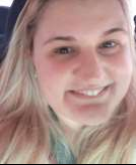 CENTRO DE CIÊNCIAS TECNOLÓGICAS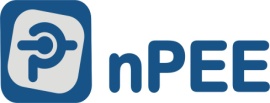 DEPARTAMENTO DE ENGENHARIA ELÉTRICACENTRO DE CIÊNCIAS TECNOLÓGICASDEPARTAMENTO DE ENGENHARIA ELÉTRICACENTRO DE CIÊNCIAS TECNOLÓGICASDEPARTAMENTO DE ENGENHARIA ELÉTRICACENTRO DE CIÊNCIAS TECNOLÓGICASDEPARTAMENTO DE ENGENHARIA ELÉTRICACENTRO DE CIÊNCIAS TECNOLÓGICASDEPARTAMENTO DE ENGENHARIA ELÉTRICACENTRO DE CIÊNCIAS TECNOLÓGICASDEPARTAMENTO DE ENGENHARIA ELÉTRICACENTRO DE CIÊNCIAS TECNOLÓGICASDEPARTAMENTO DE ENGENHARIA ELÉTRICACENTRO DE CIÊNCIAS TECNOLÓGICASDEPARTAMENTO DE ENGENHARIA ELÉTRICACENTRO DE CIÊNCIAS TECNOLÓGICASDEPARTAMENTO DE ENGENHARIA ELÉTRICANOME:Ana Paula Henn Waenga.Ana Paula Henn Waenga.Ana Paula Henn Waenga.Ana Paula Henn Waenga.ORIENTADOR:ORIENTADOR:Alessandro Batschauer.Alessandro Batschauer.CURSO:Mestrado Acadêmico em Engenharia Elétrica.Mestrado Acadêmico em Engenharia Elétrica.Mestrado Acadêmico em Engenharia Elétrica.Mestrado Acadêmico em Engenharia Elétrica.Mestrado Acadêmico em Engenharia Elétrica.Mestrado Acadêmico em Engenharia Elétrica.Mestrado Acadêmico em Engenharia Elétrica.Mestrado Acadêmico em Engenharia Elétrica.PROJETO:Análise da viabilidade técnica e financeira do inversor Flying Capacitor de M níveis.Análise da viabilidade técnica e financeira do inversor Flying Capacitor de M níveis.Análise da viabilidade técnica e financeira do inversor Flying Capacitor de M níveis.Análise da viabilidade técnica e financeira do inversor Flying Capacitor de M níveis.Análise da viabilidade técnica e financeira do inversor Flying Capacitor de M níveis.Análise da viabilidade técnica e financeira do inversor Flying Capacitor de M níveis.Análise da viabilidade técnica e financeira do inversor Flying Capacitor de M níveis.Análise da viabilidade técnica e financeira do inversor Flying Capacitor de M níveis.HORÁRIOSEGUNDASEGUNDATERÇAQUARTAQUINTAQUINTASEXTASEXTASÁBADO07:30 – 08:20DissertaçãoDissertaçãoDissertaçãoDissertaçãoDissertaçãoDissertaçãoDissertaçãoDissertaçãoDissertação08:20 – 09:10DissertaçãoDissertaçãoDissertaçãoDissertaçãoDissertaçãoDissertaçãoDissertaçãoDissertaçãoDissertação09:20 – 10:10DissertaçãoDissertaçãoDissertaçãoDissertaçãoDissertaçãoDissertaçãoDissertaçãoDissertaçãoDissertação10:10 – 11:00DissertaçãoDissertaçãoDissertaçãoDissertaçãoDissertaçãoDissertaçãoDissertaçãoDissertaçãoDissertação11:00 – 11:50DissertaçãoDissertaçãoDissertaçãoDissertaçãoDissertaçãoDissertaçãoDissertaçãoDissertaçãoDissertação11:50 – 12:40DissertaçãoDissertaçãoDissertaçãoDissertaçãoDissertaçãoDissertaçãoDissertaçãoDissertaçãoDissertação13:30 - 14:20DissertaçãoDissertaçãoDissertaçãoDissertaçãoDissertaçãoDissertaçãoDissertaçãoDissertaçãoDissertação14:20 - 15:10DissertaçãoDissertaçãoDissertaçãoDissertaçãoDissertaçãoDissertaçãoDissertaçãoDissertaçãoDissertação15:20 - 16:10DissertaçãoDissertaçãoDissertaçãoDissertaçãoDissertaçãoDissertaçãoDissertaçãoDissertaçãoDissertação16:10 - 17:00DissertaçãoDissertaçãoDissertaçãoDissertaçãoDissertaçãoDissertaçãoDissertaçãoDissertaçãoDissertação17:00 – 17:50Dissertação18:10 - 19:00Dissertação19:00 – 19:50Dissertação19:50 – 20:40Dissertação20:40 – 21:30Dissertação21:30 – 22:20DissertaçãoMestradoDisciplinas referente ao Mestrado.